Какие игрушки нужны мальчикам и девочкам. Как выбиратьигрушки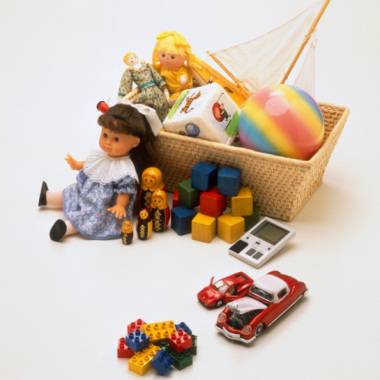 Сейчас в любом детском магазине представлен настолько большой выбор игрушек, что у родителей, порой, дух захватывает от того, что же лучше приобрести  своему ребенку в очередной раз в качестве приятного сюрприза. Какие игрушки в основном пользуются популярностью у наших детей, могут ли быть они полезными для развития ребят, и какие нюансы нужно учитывать мамам и папам при покупке любой игрушки – об этом всем мы поговорим в этой статье.Какие игрушки нужны девочкамС самого рождения многие родители стремятся, чтобы у их дочери было все самое лучшее, в том числе, и разнообразные игрушки. Как правило, взрослые приобретают девочкам куклы, наборы детской посуды, кукольные домики, наборы для ролевых игр. Давайте для начала поговорим о куклах, которые присутствуют в каждой семье, где есть девочка.Итак, на данный момент распространены пупсы “бейби борн”, которые похожи на младенцев, и в комплекте с данной куклой прилагается горшок, подгузники, еда в виде каши. Словом, нашим малышкам предоставляется возможность самими стать мамами и ухаживать за маленьким ребенком, что, безусловно, будет ей только на пользу.Как выбирать игрушку для девочкиХотим обратить внимание родителей на некоторые моменты, связанные с покупкой куклы, чтобы со временем эта игрушка просто не разломалась по частям, да и вообще прослужила в качестве друга достаточно времени. 1. Размер куклы. Если, к примеру, малышке исполнилось год или два, а вам захотелось подарить дочери большого размера куклу, то подумайте о том, будет ли удобно девочке ею играть. Вполне возможно, что кукла некоторое время останется без внимания, и ею начнут играть, когда ребенок подрастет. Поэтому, чтобы покупка не оказалась напрасной на тот момент, учтите данный нюанс. 2. Вместе с куклами часто идет в комплект различные аксессуары, начиная от украшений, заканчивая набором одежды. Конечно, маленькой принцессе будет очень интересно примерять на любимую подругу бусы или сережки, но если малышка еще не достигла того возраста, который подразумевает брать в рот все что блестит, то, естественно, такого рода дополнения к игрушке должны быть исключены взрослыми, чтобы потом не жалеть о данной покупке. 3. Качество игрушки. Здесь, в принципе, все понятно. Думаем, что родители не раз сталкивались с тем, что дочь, поиграв с куклой, немного времени, расстраивается по поводу того, что она неожиданно ломается.Вообще, игрушек для девочек, впрочем, как и для мальчиков, существует достаточное количество. Другой вопрос, что иногда родители девочки, почему-то останавливают свой выбор только на куклах, и все, что с ними связано. А вот на другие игрушки не особо обращают внимание, а зря. Юным леди также интересно играть в настольные игры, им можно тоже покупать машинки, конструкторы, настольные игры. Словом, не стоит зацикливаться только на одних куклах, чтобы у юной представительницы прекрасного пола была возможность благодаря различным игрушкам познавать окружающий мир.Какие игрушки нужны мальчикамВоспитывая мальчика, большинство родителей знают, что такое часто разбитые коленки у проказника, порванные штаны, и куча различных машинок, с которыми мальчик часто играет. Не секрет, что юным представителям мужского пола мама с папой покупают в основном те игрушки, которые предназначены именно для них. Роботы, игрушечные пистолеты, футбольные мячи, конструкторы, машинки – это далеко не весь список игрушек, пользующихся популярностью среди мальчишек.А вот и сами машинки. Чего только нет у ребят среди игрушек – и радиоуправляемый джип, и грузовик, и даже полицейская машина. Конечно, мальчикам очень интересно играть в машинки. Проявляя фантазию, можно перевозить груз в одну сторону, чинить машинку, как папа, и быть настоящим водителем.  Если взрослые хотят, они всегда могут присоединиться к своему чаду, и прекрасно провести время всей семьей в кругу разных игрушек.Нередко мама с папой приобретают для своего сына набор детских инструментов, который  мальчику принесет еще то удовольствие.  Помогая папе в важных поручениях от мамы что-то смастерить или починить, юный член семьи будет чувствовать себя таким же работящим и знающим, как его отец.А как же мягкие игрушки и куклы?  Часто родители мальчика совершенно против того, чтобы их сын играл куклами и тем более, катал их в коляске, как девочка, мотивируя свое мнение тем, что подобные игрушки предназначены только для юных леди. Мы же в свою очередь хотим сказать, что куклы не повредят юным рыцарям. Ведь дети с самого рождения познают окружающий мир с помощью игрушек. И нет ничего такого в том, что если двухлетний мальчик вместе с соседской девочкой катает куклу на машинке, тем самым активно участвуя в игровом процессе.Как выбирать игрушкуНередко взрослые, зайдя в магазин, теряются от того, по каким критериям выбрать игрушку для родного человечка, желая, чтобы покупка оказалась не напрасной. Давайте выясним, какие нюансы нужно учесть при выборе любой игрушки. 1. Возраст ребенка. В соответствии с возрастом подбирайте ребенку ту игрушку, которая оптимально подойдет для его развития, чтобы не получилось так, что сын или дочка, получив сюрприз в виде игрушки, не отложили ее в сторону в связи отсутствием  интереса к ней. 2. Предпочтения юного создания. Если, к примеру, сына интересуют только машины, и вы знаете, что к настольной игре он будет равнодушен на тот момент, то, наверное, стоит еще подождать и дарить те игрушки, которые действительно будут вызывать у ребенка положительные эмоции. 3. Качество игрушки также очень важно при ее приобретении в детском магазине. Игрушка может нанести вред, а ведь безопасность маленького человечка всегда стоит на первом месте. Поэтому, помимо того, что игрушка не должна иметь какой-то брак, она еще должна быть безопасной для самого ребенка. 4. И последний нюанс, который имеет важное значение в отношении развития юного создания. Прежде чем покупать очередную игрушку, задумайтесь о том, какую пользу она несет для самого маленького человечка. Ведь, нам, взрослым, хочется, чтобы помимо интереса, дети еще и развивались гармонично во всех направлениях, и игрушки – это отличный вариант для реализации этого вопроса.